ФОП «Лаврук З.Ф.»П.І.Б.Заява на повернення.Замовлення № 		Товарний чек № 	Дата отримання  	Заповніть цей бланк. Повернення можливе тільки за умови заповнення «Заяви на повернення».Заповніть форму на повернення, згідно товарного чеку до замовлення;Впишіть ваші персональні дані та дату отримання товару;Вкажіть причину повернення товару *код повернення.Вкажіть адресу повернення: відділення № 17 Нової Пошти, вул. Новокостянтинівська 22/15 , м. Києва. Отримувач: Навальний О.М.*Код повернення1. Не підійшов за розміром; 2. Не підійшов за кольором; 3. Не підійшов за зовнішнім виглядом; 4. Забруднений; 5. Брак; 6. Інша причина (вкажіть будь ласка, що саме) 	 Відповідно до Закону України «Про захист прав споживачів» від 12.05.1991 №1023-ХІІ, прошу розірвати зі мною договір купівлі продажу та прийняти товари до повернення, а грошові кошти у сумі _________________________________________________грн.___________коп.Сума прописом 	прошу мені повернути:На банківську картуВкажіть повний номер банківської карти ****Номер банківської карти прописувати чіткими, розбірливими цифрами.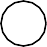 Назва Банку, в якому відкрито картку_________________________________________________________, МФО:____________, Номер розрахункового рахунку в форматі IBAN: UA_____________________________________________                                                                                                                ** Номер рахунку прописувати чіткими, розбірливими цифрами.Дані власника карти, на яку буде здійснюватись повернення коштів:П.І.Б. 	, тел. +38 ( 	)  	СеріяНомер паспортаВиданий (ким,коли)Ідентифікаційний номер____________________________________________________________________________   Адреса фактичного проживання: Україна, область 	, район 			, місто/селище 	_, вул. 		, буд. 	, корп. ,кв.  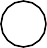 П.І.Б. 	, тел. +38 ( 	)  	Своїм підписом надаю згоду ФОП «Лаврук З.Ф.» на обробку будь-якими способами моїх персональних даних, в т.ч. включення до бази даних, з метою забезпечення реалізації законодавства про захист прав споживачів, які регулюються Цивільним кодексом України від 16 січня 2003 року, N 435-IV (зі змінами та доповненнями), Законом України «Про захист прав споживачів» від 01.06.2010, № 2297-VI (зі змінами та доповненнями) та іншими нормативно-правовим актами, що містять положення про захист прав споживачів. Цим підтверджую, що ознайомлений з правами, котрі стосуються персональних даних, а також цим підтверджую, що ФОП «Лаврук З.Ф.» звільнено від зобов’язання направляти на мою адресу письмове повідомлення про права, мету збору і осіб, яким передаються мої персональні дані.Також підтверджую, що в майбутньому не буду мати претензій до вищевказаних осіб щодо використання моїх персональних даних, зазначених у цьому документі, з метою, викладеною вище. Надана мною інформація є достовірна. Достовірність даних (П.І.Б., адреса, паспортні дані, номер картки,ІПН) підтверджую.ФОП «Лаврук З.Ф.» гарантує забезпечення захисту персональних даних суб’єктів персональних даних від випадкових втрати або знищення, від незаконної обробки, у тому числі незаконного знищення чи доступу до персональних даних." 	/дата	підпис покупцяП.І.Б№1Код*Найменування товаруРозмірКіл-тьЦіна, грн.